Виконавчий комітет Нетішинської міської радиХмельницької областіР І Ш Е Н Н Я23.02.2023					Нетішин				  № 65/2023Про розроблення Програми комплексного відновлення території Нетішинської міської територіальної громадиВідповідно до статті 40, пункту 3 частини 4 статті 42 Закону України «Про місцеве самоврядування в Україні», постанови Кабінету Міністрів України від 14 жовтня 2022 року № 1159 «Про затвердження Порядку розроблення, проведення громадського обговорення, погодження програм комплексного відновлення області, території територіальної громади (її частини) та внесення змін до них», листа відділу містобудування та архітектури ХОДА, зареєстрованого у виконавчому комітеті Нетішинської міської ради 19 січня 2023 року за                             № 19/226-01-07/2023, виконавчий комітет Нетішинської міської ради    в и р і ш и в:1. Доручити відділу містобудування та архітектури виконавчого комітету Нетішинської міської ради підготувати проект програми комплексного відновлення території Шепетівської міської територіальної громади та забезпечити надходження і узагальнення пропозицій громадськості, підприємств.2. Затвердити склад робочої групи з розроблення програми комплексного відновлення території Нетішинської міської територіальної громади (далі – Робоча група) та затвердити її склад згідно з додатком 1.3. Затвердити Положення про робочу групу з розробки Програми комплексного відновлення території Нетішинської міської територіальної громади згідно з додатком 2.4. Рішення підлягає оприлюдненню на веб-сайті Нетішинської міської ради, у соціальних мережах та в місцевій газеті «Нетішинський вісник» протягом п’яти робочих днів з дати прийняття для подання пропозицій громадськості до                      03 квітня 2023 року щодо комплексного відновлення території Нетішинської міської територіальної громади.5. Контроль за виконанням цього рішення покласти на першого заступника міського голови Олену Хоменко.Міський голова 							Олександр СУПРУНЮКДодаток 1до рішення виконавчого комітету міської ради23.02.2023 № 65/2023СКЛАДробочої групи з розроблення Програми комплексного відновлення території Нетішинської міської територіальної громади2Керуючий справами виконавчого комітетуміської ради								Любов ОЦАБРИКАДодаток 2до рішення виконавчого комітету міської ради23.02.2023 № 65/2023ПОЛОЖЕННЯ про робочу групу з розроблення програми комплексного відновлення території Нетішинської міської територіальної громади1. Загальні положення1.1. Робоча група з розроблення програми комплексного відновлення території Нетішинської міської територіальної громади (далі – робоча група) здійснює діяльність з метою глибокого фахового вивчення та впорядкування механізму розгляду питань щодо відновлення території територіальної громади (її частини), враховуючи отримані вихідні дані, відомості відповідних кадастрів і реєстрів, інформаційних систем, відомості щодо державних інтересів, інтересів суміжних територіальних громад, пропозицій громадськості (отриманих як після оприлюднення рішення щодо розроблення програми, так і після оприлюднення проекту програми), а також для підготовки відповідних пропозицій з подальшим внесенням на розгляд виконавчого комітету.1.2. Робоча група у своїй діяльності керується Законом України «Про місцеве самоврядування в Україні», постановою Кабінету Міністрів України від 14 жовтня 2022 року № 1159 «Про затвердження Порядку розроблення, проведення громадського обговорення, погодження програм комплексного відновлення області, території територіальної громади (її частини) та внесення змін до них» та іншими нормативно-правовими актами України.1.3. Склад робочої групи затверджується рішенням виконавчого комітету Нетішинської міської ради.2. Основні завданняОсновними завданнями робочої групи є:2.1. Розгляд пропозицій фізичних та юридичних осіб з питань щодо комплексного відновлення території Нетішинської міської територіальної громади (її частини).2.2. Опрацювання матеріалів для формування проекту програми комплексного відновлення території Нетішинської міської територіальної громади (її частини), яка має включати такі розділи:2.2.1. загальний опис населеного пункту (території), для якого (якої) вона розробляється, зокрема:географічне розташування;загальна економічна оцінка;загальна екологічна оцінка;кількість постійного населення;кількість тимчасово переміщеного населення;22.2.2. інформацію про наявність містобудівної документації на території територіальної громади (її частини), аналіз щодо її актуальності та ступінь її реалізації;2.2.3. аналіз негативних впливів (зокрема бойових дій, терористичних актів, диверсій, надзвичайних ситуацій), що призвели до необхідності розроблення програми;2.2.4. аналіз негативних впливів, що призвели до необхідності розроблення програми, на традиційний характер середовища, історичні ареали населених місць, об’єкти культурної спадщини, довкілля, природоохоронні території та об’єкти;2.2.5. аналіз ресурсів території для відновлення життєдіяльності території територіальної громади (її частини);2.2.6. інформацію щодо необхідності підготовки території (зокрема здійснення розмінування, демонтажу зруйнованих будівель та споруд, рекультивації земель);2.2.7. інформацію про шкоду, заподіяну бойовими діями, терористичними актами, диверсіями, надзвичайними ситуаціями:об’єктам житлової нерухомості та об’єктам громадського призначення;об’єктам виробничого комплексу (промисловості, сільського господарства тощо);об’єктам соціальної сфери;об’єктам культурної спадщини та культурної інфраструктури;об’єктам житлово-комунального господарства;об’єктам інженерно-транспортної, енергетичної інфраструктури, інфраструктури електронних комунікаційних мереж, об’єктів водогосподарської інфраструктури (зокрема інженерної інфраструктури меліоративних систем);навколишньому природному середовищу та природним ресурсам;захисним спорудам цивільного захисту;іншим об’єктам, що мають вплив на життєдіяльність відповідної території територіальної громади (її частини) (за наявності);2.2.8. інформацію щодо технічної можливості, економічної доцільності відновлення пошкоджених об’єктів шляхом виконання робіт з реконструкції, реставрації, капітального чи поточного ремонту;2.2.9. обґрунтовані пропозиції щодо відновлення навколишнього природного середовища, збереження та розвитку природоохоронних територій та об’єктів;2.2.10. інформацію щодо технічної можливості, економічної доцільності відновлення об’єктів шляхом нового будівництва або пропозиції щодо будівництва нових об’єктів замість тих, що зазнали пошкоджень або зруйновані, з визначенням застосування проектів повторного використання та розроблення індивідуальних проектних рішень;2.2.11. інформацію щодо необхідних заходів інженерної підготовки та інженерного захисту території;2.2.12. обґрунтовані пропозиції щодо доцільності зміни функціонального призначення територій територіальної громади (її частини) з урахуванням існуючої забудови та наявної містобудівної документації;32.2.13. пропозиції щодо внесення змін або розроблення містобудівної документації на місцевому рівні;2.2.14. обґрунтовані пропозиції щодо перенесення об’єктів виробничої сфери;2.2.15. загальні підходи та пропозиції щодо комплексного відновлення, розвитку території територіальної громади (її частини) та заходи для їх реалізації з визначенням пріоритетності, з урахуванням норм і нормативів щодо просторового планування та землекористування, захисту навколишнього природного середовища та природних ресурсів, забезпечення населення закладами і послугами, що в них надаються, охорони культурної спадщини, розвитку транспорту та інженерної інфраструктури тощо;2.2.16. попередній фінансово-економічний розрахунок для забезпечення заходів комплексного відновлення території територіальної громади (її частини);2.2.17. пропозиції щодо джерел фінансування заходів для забезпечення комплексного відновлення території.Невід’ємною складовою програми комплексного відновлення території територіальної громади (її частини) є план реалізації такої програми, який включає перелік та зміст заходів, їх відповідальних виконавців, строки та індикатори їх реалізації.3. Організація діяльності3.1. Робоча група здійснює свою діяльність гласно. У засіданнях робочої групи можуть брати участь депутати міської ради, представники засобів масової інформації та громадськості міста. 3.2. Засідання робочої групи скликається в разі потреби, після завершення строку подання пропозицій громадськості щодо комплексного відновлення території Нетішинської міської територіальної громади.3.3. Рішення робочої групи оформлюються протоколом в якому зазначаються прийняті рішення та який підписується головою та секретарем робочої групи.3.4. Засідання вважається правочинним, якщо в ньому бере участь більше половини її членів.3.5. Рішення робочої групи вважається прийнятим, якщо за нього проголосували не менше половини членів робочої групи, присутніх на засіданні.3.6. Голова робочої групи керує її роботою, головує на засіданнях. У разі відсутності голови робочої групи його обов’язки виконує заступник за дорученням голови робочої групи.4. Права4.1. Робоча група має право:4.1.1. Отримувати документи, необхідні для повного і всебічного вивчення питання щодо комплексного відновлення території Нетішинської міської територіальної громади.44.1.2. Запрошувати до участі у роботі робочої групи голів постійних комісій міської ради, діяльність яких пов’язана з питанням, що розглядається, депутатів міської ради, посадових осіб виконавчих органів міської ради, а також фахівців в різних галузях, що стосуються даного питання.4.2. Члени робочої комісії мають право долучати до протоколу викладену письмово свою окрему думку.5. Прикінцеві положення5.1. На підставі протоколів, наданих робочою групою, приймається рішення виконавчого комітету. 5.2. Проекти рішень виконавчого комітету з питань, пов’язаних з комплексним відновленням території Нетішинської міської територіальної громади готує відділ містобудування та архітектури виконавчого комітету міської ради.Керуючий справами виконавчого комітетуміської ради								Любов ОЦАБРИКАХоменко Олена- перший заступник міського голови, голова робочої групиКозак Наталія- завідувач сектора планування та забудови територій відділу містобудування та архітектури виконавчого комітету Нетішинської міської ради, секретар робочої групиБобіна Ольга- начальник управління освіти виконавчого комітету Нетішинської міської радиЗаріцька Наталія- начальник управління економіки виконавчого комітету Нетішинської міської радиКиян Оксана- начальник відділу державного архітектурно-будівельного контролю виконавчого комітету Нетішинської міської радиКондрацький Віктор- директор комунального підприємства Нетішинської міської ради «Благоустрій»Михасик Іван- начальник управління культури виконавчого комітету Нетішинської міської радиРоманюк Іван- секретар міської радиРябчук Любов- начальник відділу молоді і спорту виконавчого комітету Нетішинської міської радиСклярук Валентина- начальник управління соціального захисту населення виконавчого комітету Нетішинської міської радиСтадніцкий Андрій- архітектор (за узгодженням)Тонка Ганна- начальник відділу земельних ресурсів та охорони навколишнього природного середовища виконавчого комітету Нетішинської міської радиТульба Марія- начальник відділу містобудування та архітектури виконавчого комітету Нетішинської міської радиЧайковська Єлізавета- начальник відділу благоустрою та житлово- комунального господарства виконавчого комітету Нетішинської міської радиЯсенчук Світлана- староста Старокривинського старостинського округу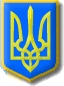 